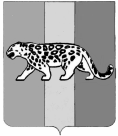 Муниципальное бюджетное дошкольное образовательное учреждение
«Детский сад общеразвивающего вида № 12 поселка Раздольное Надеждинского района»
(МБДОУ ДСОВ №12)Приказ«О внесении изменений в основную образовательную программу дошкольного образования Муниципального дошкольного образовательного учреждения «Детский сад общеразвивающего вида № 12 поселка Раздольное Надеждинского района» в связи с изменением календарного плана воспитательной работы»В соответствии с частью 5 статьи 12, пунктом 6 части 3 статьи 28 Федерального закона от 29.12.2012 № 273-ФЗ «Об образовании в Российской Федерации», примерным календарным планом воспитательной работы на 2022/2023 учебный год, утвержденным заместителем Министра просвещения Российской Федерации Д.Е. Грибовым от 10.06.2022 № ДГ-120/06вн, письмом Минпросвещения России от 17.06.2022 № ТВ-1146/06 «О примерном календарном плане воспитательной работы, решением педагогического совета (протокол от 20 мая 2022 г. № 4)ПРИКАЗЫВАЮ:1. Внести изменения в основную образовательную программу дошкольного образования Муниципального дошкольного образовательного учреждения «Детский сад общеразвивающего вида № 12 поселка Раздольное Надеждинского района» , утвержденную 18.03.2021 № 4  (далее – ООП ДО) в части корректировки календарного плана воспитательной работы (приложение).2. Воспитателям осуществлять воспитательно-образовательную деятельность в соответствии с актуализированной с учетом настоящего приказа редакцией ООП ДО.3. Старшему методисту Антиповой В.А. обеспечить мониторинг реализации актуализированной с учетом настоящего приказа редакции ООП ДО.4. Воспитателю Мозер Н.Э. разместить настоящий приказ и приложения к нему на официальном сайте razdou12  в разделе «Сведения об образовательной организации», подразделе «Образование», и ознакомить с ним педагогических работников.5. Контроль исполнения настоящего приказа оставляю за собой.С приказом ознакомлены:от 07.06.2022 г.	                                                                                    №  56/2-аЗаведующий                                                               Гущина О.А.Старший методистСтарший методистСтарший методистСтарший методистСтарший методистАнтипова В.А.___________________________ВоспитательВоспитательВоспитательВоспитательВоспитательМозер Н.Э.___________________________